KANAPA / SOFA   nierozkładana  - szt. 1Zdjęcie poglądowe – kanapa 3 osobowa Modena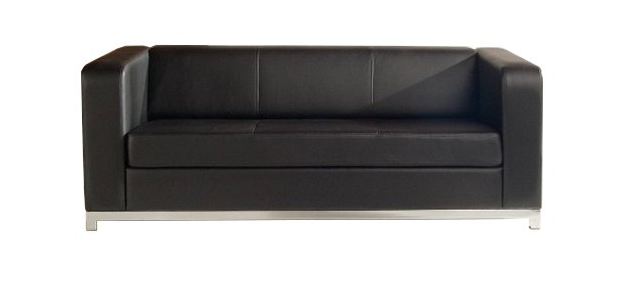 - kanapa bez funkcji spania,- wymiary:   Długość  180-200 cm,          Głębokość  80-90 cm         Wysokość  50-70 cmTapicerka łatwa do utrzymania w czystościKolor tapicerki- grafitowy, ciemnoszary